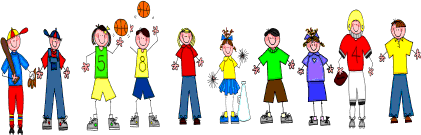 Sixth Grade Spelling and Vocabulary WordsUnit 2, Week 4Spelling Words: Test Fridaydifferent				instancesentence			      communicateAmerican				hesitatebrilliant   				elementarysubstitute				vitaminopinion				ingredientsmaterial				invitationcomplete				disciplinejewelry				lasagnadramatic				desperateChallenge Words: ferocious, orangutan, sympatheticVocabulary Words: Quiz ThursdayVocabulary WordMeaningcombustionact or process of burningdingylacking brightness or freshness; dirty-lookingnegotiateto talk over and arrange termstraversedpassed across, over, or through wafta breath or puff of air, wind, scentwaninggoing through its regular reduction in the amount of its visible portion, such as the moon